Об утверждении Порядка составления и утверждения Плана финансово-хозяйственной деятельности муниципальных бюджетных учреждений, в отношении которых функции и полномочия учредителя осуществляет администрация муниципального образования «Алданский район» В соответствии с подпунктом 6 пункта 3.3 статьи 32 Федерального закона от 12.01.1996 N 7-ФЗ «О некоммерческих организациях»,  руководствуясь  приказом Министерства финансов Российской Федерации от 31.08.2018 N 186н «О требованиях к составлению и утверждению плана финансово-хозяйственной деятельности государственного (муниципального) учреждения» постановляю: 1. Утвердить  Порядок составления и утверждения плана финансово-хозяйственной деятельности муниципальных бюджетных учреждений, в отношении которых функции и полномочия учредителя осуществляет администрация муниципального образования «Алданский район (далее - Порядок) согласно Приложению № 1. 2. Применять Порядок начиная с формирования планов финансово-хозяйственной деятельности муниципальных бюджетных учреждений на 2020 год и плановый период 2021 и 2022 гг.3.  Признать утратившим силу постановление от 01.12.2016г. № 1303п «Об утверждении Порядка составления и утверждения плана финансово-хозяйственной деятельности муниципальных бюджетных учреждений, находящихся в ведении администрации муниципального образования «Алданский район» с 1 января 2020 года. 4. Контроль исполнения настоящего постановления возложить на заместителя главы администрации муниципального образования «Алданский район» по экономике и финансам Ведерникову Е.В.Глава  района                                                                        С.Н. ПоздняковСтруговец Линара Анваровна34085Исполнитель: Струговец Линара Анваровна - ведущий специалист Финансового управленияСоответствует федеральному, республиканскому законодательству и муниципальным нормативным правовым актам МО «Алданский район».30.12.2019 г.                                                                                             __________________                                                                                                                              (подпись)Ответственный за осуществление контроля над исполнением: Ведерникова Елена Владимировна - заместитель главы по экономике и финансам администрации МО «Алданский район» Ознакомлен: 30.12.2019 г.                                                                                             __________________                                                                                                                                 (подпись)УтвержденПостановлением главы района№ 1425п  от 30.12.2019 г.Порядок составления и утверждения плана финансово-хозяйственной деятельности муниципальных бюджетных учреждений, в отношении которых функции и полномочия учредителя осуществляет администрация муниципального образования «Алданский район»I.Общие положения1.1. Настоящий Порядок составления и утверждения плана финансово-хозяйственной деятельности муниципальных бюджетных учреждений,   в отношении которых функции и полномочия учредителя осуществляет администрация муниципального образования «Алданский район»  определяет правила составления и утверждения плана финансово-хозяйственной деятельности (далее – План ФХД) муниципальных бюджетных учреждений (далее - учреждения), в отношении которых функции и полномочия учредителя осуществляет администрация муниципального образования «Алданский район».1.2 План составляется учреждением на этапе формирования проекта бюджета муниципального образования «Алданский район» на  финансовый год в случае, если решение о бюджете утверждается на один финансовый год, либо на финансовый год и плановый период, если решение о бюджете утверждается на очередной финансовый год и плановый период, в течение десяти календарных дней со дня доведения Финансовым управлением администрация муниципального образования «Алданский район» (далее -Финансовое управление) информации о выделении планируемых объемов средств из бюджета.1.3. Порядок разработан в соответствии с Требованиями к плану ФХД муниципального бюджетного учреждения, утвержденными приказом Министерства финансов Российской Федерации от 03.08.2018 № 186н.II. Требования к составлению Плана.2.1. План составляется учреждением в рублях с точностью до двух знаков после запятой по форме согласно Приложению № 1 к настоящему Порядку. 2.2. Форма Плана состоит из двух табличных разделов, в которых отражают:  поступления и выплаты (раздел 1);   сведения по выплатам на закупки товаров, работ, услуг (раздел 2).2.3. В заголовочной части Плана указываются: - гриф утверждения документа, содержащий наименование должности, подпись (и ее расшифровку) лица, уполномоченного утверждать План, и дату утверждения; - наименование документа; - дата составления документа; - наименование учреждения, согласно уставу;- наименование органа, осуществляющего функции и полномочия учредителя; -дополнительные реквизиты, идентифицирующие учреждение: идентификационный номер налогоплательщика (ИНН) и значение кода причины постановки на учет (КПП) учреждения по ЕГРЮЛ; - финансовый год и плановый период, на который представлены содержащиеся в документе сведения; - наименование единиц измерения показателей, включаемых в План, и их коды по общероссийскому классификатору единиц измерения (ОКЕИ). 2.4. В табличную часть Плана включаются: - таблица 1 «Поступления и выплаты», включающая показатели по поступлениям (доходам) и выплатам (расходам) учреждения; - таблица 2 «Сведения по выплатам на закупки товаров, работ, услуг», включающая выплаты по контрактам (договорам), заключенным, с применением норм Федерального закона от 5 апреля 2013 г. № 44-ФЗ «О контрактной системе в сфере закупок товаров, работ, услуг для обеспечения государственных и муниципальных нужд» и Федерального закона от 18 июля 2011 г. № 223-ФЗ «О закупках товаров, работ, услуг отдельными видами юридических лиц». Таблицы заполняются в соответствии с требованиями утвержденными Приказом Министерства финансов РФ от 31.08.2018 № 186 н «О требованиях к составлению и утверждению плана финансово-хозяйственной деятельности государственного (муниципального) учреждения». 2.5. План составляется по форме согласно приложению к настоящему порядку и утверждается на текущий финансовый год и плановый период, действует в течение срока действия решения о бюджете муниципального образования «Алданский район».2.6. Показатели Плана по поступлениям и выплатам формируются муниципальным бюджетным учреждением с учетом планируемых объемов.  - субсидий на финансовое обеспечение выполнения муниципального задания (далее - муниципальное задание); - субсидий, предоставляемых в соответствии с абзацем вторым пункта 1 статьи 78.1 Бюджетного кодекса Российской Федерации и целей их предоставления; - субсидий на осуществление капитальных вложений в объекты капитального строительства муниципальной собственности или приобретение объектов недвижимого имущества в муниципальную собственность (субсидия на осуществление капитальных вложений); - грантов, в том числе в форме субсидий, предоставляемых из бюджетов бюджетной системы (грант); - иных доходов, которые учреждение планирует получить при оказании услуг, выполнении работ за плату сверх установленного государственного (муниципального) задания, а в случаях, установленных федеральным законом, в рамках государственного (муниципального) задания; - доходов от иной приносящей доход деятельности, предусмотренной уставом учреждения. Суммы поступлений от оказания учреждением услуг (выполнения работ), относящихся в соответствии с уставом учреждения к его основным видам деятельности, предоставление которых для физических и юридических лиц осуществляется на платной основе, а также за счет добровольных пожертвований и целевых взносов физических и юридических лиц рассчитывается исходя из планируемого объема оказания услуг (выполнения работ) и планируемой стоимости их реализации. 2.7. Плановые показатели выплат, связанных с осуществлением деятельности, предусмотренной уставом учреждения, формируются учреждением в соответствии с настоящим Порядком в разрезе соответствующих показателей содержащихся в Разделе 2. 2.8. Показатели Плана и обоснования (расчеты) плановых показателей должны формироваться по соответствующим кодам (составным частям кода) бюджетной классификации Российской Федерации в части: а) планируемых поступлений: от доходов - по коду аналитической группы подвида доходов бюджетов классификации доходов бюджетов; от возврата дебиторской задолженности прошлых лет - по коду аналитической группы вида источников финансирования дефицитов бюджетов классификации источников финансирования дефицитов бюджетов; б) планируемых выплат: по расходам - по кодам видов расходов классификации расходов бюджетов; по возврату в бюджет остатков субсидий прошлых лет - по коду аналитической группы вида источников финансирования дефицитов бюджетов классификации источников финансирования дефицитов бюджетов; по уплате налогов, объектом налогообложения которых являются доходы (прибыль) учреждения, - по коду аналитической группы подвида доходов бюджетов классификации доходов бюджетов;в) перечисления средств в рамках расчетов между головным учреждением и обособленным (и) подразделением (ями) - по коду аналитической группы вида источников финансирования дефицитов бюджетов классификации источников финансирования дефицитов бюджетов. 2.9. Изменение показателей Плана в течение текущего финансового года должно осуществляться 1 раз в месяц, в связи с: а) использованием остатков средств на начало текущего финансового года, в том числе неиспользованных остатков целевых субсидий и субсидий на осуществление капитальных вложений; б) изменением объемов планируемых поступлений, а также объемов и (или) направлений выплат, в том числе в связи с: изменением объема предоставляемых субсидий на финансовое обеспечение государственного (муниципального) задания, целевых субсидий, субсидий на осуществление капитальных вложений, грантов;изменением объема услуг (работ), предоставляемых за плату; изменением объемов безвозмездных поступлений от юридических и физических лиц;поступлением средств дебиторской задолженности прошлых лет, не включенных в показатели Плана при его составлении;увеличением выплат по неисполненным обязательствам прошлых лет, не включенных в показатели Плана при его составлении; в) проведением реорганизации учреждения. 2.10. Показатели Плана после внесения в них изменений, предусматривающих уменьшение выплат, не должны быть меньше кассовых выплат по указанным направлениям, произведенных до внесения изменений в показатели Плана.2.11. Внесение изменений в показатели Плана по поступлениям и (или) выплатам должно формироваться путем внесения изменений в соответствующие обоснования (расчеты) плановых показателей поступлений и выплат, сформированные при составлении Плана, за исключением случаев: а) при поступлении в текущем финансовом году: сумм возврата дебиторской задолженности прошлых лет; сумм, поступивших в возмещение ущерба, недостач, выявленных в текущем финансовом году; сумм, поступивших по решению суда или на основании исполнительных документов; б) при необходимости осуществления выплат:по возврату в бюджет бюджетной системы Российской Федерации субсидий, полученных в прошлых отчетных периодах;            по возмещению ущерба; по решению суда, на основании исполнительных документов;по уплате штрафов, в том числе административных.2.12. При внесении изменений в показатели Плана в случае, проведения реорганизации учреждения: а) в форме присоединения, слияния - показатели Плана учреждения правопреемника формируются с учетом показателей Планов реорганизуемых учреждений, прекращающих свою деятельность путем построчного объединения (суммирования) показателей поступлений и выплат; б) в форме выделения - показатели Плана учреждения, реорганизованного путем выделения из него других учреждений, подлежат уменьшению на показатели поступлений и выплат Планов вновь возникших юридических лиц;в) в форме разделения - показатели Планов вновь возникших юридических лиц формируются путем разделения соответствующих показателей поступлений и выплат Плана реорганизованного учреждения, прекращающего свою деятельность. После завершения реорганизации показатели поступлений и выплат Планов реорганизованных юридических лиц при суммировании должны соответствовать показателям Плана(ов) учреждения(ий) до начала реорганизации.  III.Формирование обоснований (расчетов) плановых показателей поступлений и выплат.3.1. Обоснования (расчеты) плановых показателей поступлений формируются на основании расчетов соответствующих доходов с учетом возникшей на начало финансового года задолженности перед учреждением по доходам и полученных на начало текущего финансового года предварительных платежей (авансов) по договорам (контрактам, соглашениям). 3.2. Обоснования (расчеты) плановых показателей выплат формируются на основании расчетов соответствующих расходов, с учетом произведенных на начало финансового года предварительных платежей (авансов) по договорам (контрактам, соглашениям), сумм излишне уплаченных или излишне взысканных налогов, пени, штрафов, а также принятых и неисполненных на начало финансового года обязательств. 3.3. Расчеты доходов формируются:по доходам от использования собственности; по доходам от оказания услуг (выполнения работ) (в том числе в виде субсидии на финансовое обеспечение выполнения государственного (муниципального) задания, от оказания медицинских услуг, предоставляемых застрахованным лицам в рамках обязательного медицинского страхования, а также женщинам в период беременности, женщинам и новорожденным в период родов и в послеродовой период на основании родового сертификата);по доходам в виде штрафов, возмещения ущерба (в том числе включая штрафы, пени и неустойки за нарушение условий контрактов (договоров); по доходам в виде безвозмездных денежных поступлений (в том числе грантов, пожертвований); по доходам в виде целевых субсидий, а также субсидий на осуществление капитальных вложений;по доходам от операций с активами (в том числе доходы от реализации неиспользуемого имущества.3.4. Расчет доходов от использования собственности осуществляется на основании информации о плате (тарифе, ставке) за использование имущества за единицу (объект, квадратный метр площади) и количества единиц предоставляемого в пользование имущества. Расчет доходов в виде возмещения расходов, понесенных в связи с эксплуатацией муниципального имущества, закрепленного на праве оперативного управления, платы за общежитие, квартирной платы осуществляется исходя из объема предоставленного в пользование имущества и планируемой стоимости услуг (возмещаемых расходов).Расчет доходов в виде прибыли, приходящейся на доли в уставных (складочных) капиталах хозяйственных товариществ и обществ, или дивидендов по акциям, принадлежащим учреждению, в случаях, установленных федеральным законом, осуществляется исходя из величины чистой прибыли хозяйственных товариществ и обществ, количества акций (или доли в уставных (складочных) капиталах), принадлежащих учреждению, размера доли чистой прибыли хозяйственных товариществ и обществ, направляемой ими на выплату дивидендов или распределяемой ими среди участников товарищества и общества, и периода деятельности хозяйственного товарищества и общества, за который выплачиваются дивиденды.Расчет доходов муниципального автономного учреждения в виде процентов по депозитам, процентов по остаткам средств на счетах в кредитных организациях, а также процентов, полученных от предоставления займов, осуществляется на основании информации о среднегодовом объеме средств, на которые начисляются проценты, и ставке размещения. Расчет доходов от распоряжения правами на результаты интеллектуальной деятельности и средства индивидуализации, в том числе по лицензионным договорам, осуществляется исходя из планируемого объема предоставления прав на использование объектов и платы за использование одного объекта. 3.5. Расчет доходов от оказания услуг (выполнения работ) сверх установленного муниципального задания осуществляется исходя из планируемого объема оказания платных услуг (выполнения работ) и их планируемой стоимости. 3.6. Расчет доходов от оказания услуг (выполнения работ) в рамках установленного муниципального задания в случаях, установленных федеральным законом, осуществляется в соответствии с объемом услуг (работ), установленных муниципальным заданием, и платой (ценой, тарифом) за указанную услугу (работу). 3.7. Расчет доходов в виде штрафов, средств, получаемых в возмещение ущерба (в том числе страховых возмещений), при наличии решения суда, исполнительного документа, решения о возврате суммы излишне уплаченного налога, принятого налоговым органом, решения страховой организации о выплате страхового возмещения при наступлении страхового случая осуществляется в размере, определенном указанными решениями.3.8. Расчет доходов от иной приносящей доход деятельности осуществляется с учетом стоимости услуг по одному договору, среднего количества указанных поступлений за последние три года и их размера, а также иных прогнозных показателей в зависимости от их вида, установленных учредителем. 3.9. Обоснование расчетов доходной части Плана производится учреждением в произвольной форме по каждому виду доходов согласно п.4.3. 3.10. Расчет расходов осуществляется по видам расходов с учетом норм трудовых, материальных, технических ресурсов, используемых для оказания учреждением услуг (выполнения работ), а также требований, установленных нормативными правовыми (правовыми) актами, в том числе ГОСТами, СНиПами, СанПиНами, стандартами, порядками и регламентами оказания государственных (муниципальных) услуг (выполнения работ) по форме согласно приложения №1 к настоящему Порядку. 3.11. В расчет расходов на оплату труда и страховых взносов на обязательное социальное страхование в части работников учреждения включаются расходы на оплату труда, компенсационные выплаты, включая пособия, выплачиваемые из фонда оплаты труда, а также страховые взносы на обязательное пенсионное страхование, на обязательное социальное страхование на случай временной нетрудоспособности и в связи с материнством, на обязательное социальное страхование от несчастных случаев на производстве и профессиональных заболеваний, на обязательное медицинское страхование.3.12. Расчет расходов на выплаты компенсационного характера персоналу, за исключением фонда оплаты труда, включает выплаты по возмещению работникам (сотрудникам) расходов, связанных со служебными командировками, возмещению расходов на прохождение медицинского осмотра, иные компенсационные выплаты работникам, предусмотренные коллективным трудовым договором, локальными актами учреждения.3.13. Расчет расходов на уплату налога на имущество организации, земельного налога, транспортного налога формируется с учетом объекта налогообложения, особенностей определения налоговой базы, налоговой ставки, а также налоговых льгот, оснований и порядка их применения, порядка и сроков уплаты по каждому налогу в соответствии с законодательством Российской Федерации о налогах и сборах. 3.14. Расчет расходов на уплату прочих налогов и сборов, других платежей, являющихся в соответствии с бюджетным законодательством Российской Федерации доходами соответствующего бюджета, осуществляется с учетом вида платежа, порядка их расчета, порядка и сроков уплаты по каждому виду платежа.3.15. Расчет расходов на безвозмездные перечисления организациям и физическим лицам осуществляется с учетом количества планируемых безвозмездных перечислений организациям и их размера, согласно уставу.3.16. Расчет прочих расходов (кроме расходов на закупку товаров, работ, услуг) осуществляется по видам выплат с учетом количества планируемых выплат в год и их размера.3.17. Расчет расходов (за исключением расходов на закупку товаров, работ, услуг) осуществляется раздельно по источникам их финансового обеспечения в случае принятия учредителем решения о планировании указанных выплат раздельно по источникам их финансового обеспечения. 3.18. Расчет расходов на услуги связи должен учитывать количество абонентских номеров, подключенных к сети связи, цены услуг связи, ежемесячную абонентскую плату в расчете на один абонентский номер, период предоставления услуги; оплата междугородних, международных и местных телефонных соединений; оплату услуг телефонной связи; количество пересылаемой корреспонденции, в том числе с использованием фельдъегерской и специальной связи, стоимость пересылки почтовой корреспонденции за единицу услуги, стоимость аренды интернет-канала, повременной оплаты за интернет-услуги или оплата интернет -трафика. 3.19. Расчет расходов на транспортные услуги осуществляется с учетом видов услуг по перевозке (транспортировке) грузов, пассажирских перевозок и стоимости указанных услуг.3.20. Расчет расходов на коммунальные услуги осуществляется исходя из количества объектов, тарифов на оказание коммунальных услуг, расчетной потребности планового потребления услуг. 3.21. Расчет расходов на аренду имущества, в том числе объектов недвижимого имущества, осуществляется с учетом арендуемой площади (количества арендуемого оборудования, иного имущества), количества месяцев (суток, часов) аренды, цены аренды в месяц (сутки, час), а также стоимости возмещаемых услуг (по содержанию имущества, его охране, потребляемых коммунальных услуг). 3.22. Расчет расходов на содержание имущества осуществляется с учетом планов ремонтных работ и их сметной стоимости, определенной с учетом необходимого объема ремонтных работ, графика регламентно -профилактических работ по ремонту оборудования, требований к санитарно-гигиеническому обслуживанию, охране труда (включая уборку помещений и территории, вывоз твердых бытовых отходов, мойку, химическую чистку, дезинфекцию, дезинсекцию), а также правил его эксплуатации. 3.23. Расчет расходов на обязательное страхование, в том числе на обязательное страхование гражданской ответственности владельцев транспортных средств, страховой премии (страховых взносов) осуществляется с учетом количества застрахованных работников, застрахованного имущества, базовых ставок страховых тарифов и поправочных коэффициентов к ним, определяемых с учетом характера страхового риска и условий договора страхования, в том числе наличия франшизы и ее размера. 3.24. Расчет расходов на повышение квалификации (профессиональную переподготовку) осуществляется с учетом количества работников, направляемых на повышение квалификации, и цены обучения одного работника по каждому виду дополнительного профессионального образования. 3.25. Расчет расходов на оплату услуг и работ (медицинских осмотров, информационных услуг, консультационных услуг, экспертных услуг, научно- исследовательских работ, типографских работ), не указанных в пунктах 4.9. - 4.24. Порядка, осуществляется на основании расчетов необходимых выплат с учетом численности работников, потребности в информационных системах, количества проводимых экспертиз, количества приобретаемых печатных и иных периодических изданий, определяемых с учетом специфики деятельности учреждения, предусмотренной уставом учреждения. 3.26. Расчет расходов на приобретение объектов движимого имущества (в том числе оборудования, транспортных средств, мебели, инвентаря, бытовых приборов) осуществляется с учетом среднего срока эксплуатации указанного имущества, норм обеспеченности (при их наличии), потребности учреждения в таком имуществе, информации о стоимости приобретения не- обходимого имущества, определенной методом сопоставимых рыночных цен (анализа рынка), заключающемся в анализе информации о рыночных ценах идентичных (однородных) товаров, работ, услуг, в том числе о ценах производителей (изготовителей) указанных товаров, работ, услуг. 3.27. Расчет расходов на приобретение материальных запасов осуществляется с учетом потребности в продуктах питания, лекарственных средствах, горюче-смазочных и строительных материалах, мягком инвентаре и специальной одежде, обуви, запасных частях к оборудованию и транспортным средствам, хозяйственных товарах и канцелярских принадлежностях, а также наличия указанного имущества в запасе и (или) необходимости формирования экстренного (аварийного) запаса. 3.28. Расчеты расходов на закупку товаров, работ, услуг должны соответствовать в части планируемых к заключению контрактов (договоров): показателям плана закупок товаров, работ, услуг для обеспечения муниципальных нужд, формируемого в соответствии с требованиями законодательства Российской Федерации о контрактной системе в сфере закупок товаров, работ, для обеспечения государственных и муниципальных нужд, в случае осуществления закупок в соответствии с Федеральным законом от 5 апреля 2013 г. № 44-ФЗ «О контрактной системе в сфере закупок товаров, работ, услуг для обеспечения государственных и муниципальных нужд»; показателям плана закупок товаров, работ, услуг, формируемого в соответствии с законодательством Российской Федерации о закупках товаров, работ, услуг отдельными видами юридических лиц, в случае осуществления закупок в соответствии с Федеральным законом от 18 июля 2011 г. № 223-ФЗ «О закупках товаров, работ, услуг отдельными видами юридических лиц». 3.29. Расчет расходов на осуществление капитальных вложений осуществляется с учетом сметной стоимости объектов капитального строительства, в целях капитального строительства объектов недвижимого имущества (реконструкции, в том числе с элементами реставрации, технического перевооружения), рассчитываемой в соответствии с законодательством о градостроительной деятельности Российской Федерации. 3.30. Расчеты расходов, связанных с выполнением учреждением муниципального задания, могут осуществляться с превышением нормативных затрат, определенных в порядке, установленном постановлением администрации, руководствуясь статьей 69.2 Бюджетного кодекса Российской Федерации в пределах общего объема средств субсидии на финансовое обеспечение выполнения муниципального задания. IV. Требования к  утверждению  Плана 4.1. Утверждение Плана и Сведений на очередной финансовый год (на очередной финансовый год и плановый период) осуществляется учреждением не позднее одного месяца после официального опубликования решения о бюджете муниципального образования «Алданский район» на очередной финансовый год (на очередной финансовый год и плановый период).4.2. Оформляющая часть Плана должна содержать подписи должностных лиц, ответственных за содержащиеся в Плане данные, - руководителя учреждения, руководителя финансово-экономической службы учреждения или главного бухгалтера (руководителя централизованной бухгалтерии), исполнителя документа.4.3. План утверждается руководителем муниципального учреждения и представляется на согласование в администрацию муниципального образования «Алданский район» 4.4. Сведения, указанные в пункте 2.9. порядка, утверждаются Главой администрации муниципального образования «Алданский район»4.5. Показатели раздела II Плана на очередной финансовый год заполняются учреждением в течение 10 рабочих дней со дня доведения до учреждения размеров выделенных бюджетных ассигнований, заверяются подписями ответственных лиц с указанием даты составления и направляются в Финансовое управление Приложение N 1к Требованиям к составлению и утверждениюплана финансово-хозяйственной деятельности муниципального учреждения,                                            УТВЕРЖДАЮ:Раздел 1. Поступления и выплаты Приложениек Плану финансово-хозяйственной деятельности муниципального бюджетного (муниципального автономного) учрежденияРасчеты (обоснования) к плану финансово-хозяйственной
деятельности муниципального учрежденияРасчеты (обоснования) выплат персоналу Код видов расходовИсточник финансового обеспечения	Расчеты (обоснования) расходов на оплату труда1.2. Расчеты (обоснования) выплат персоналу при направлении в служебные командировки1.3. Расчеты (обоснования) выплат персоналу по уходу за ребенком1.3.1. Расчеты (обоснования) иных выплат персоналу, кроме оплаты труда1.4. Расчеты (обоснования) страховых взносов на обязательное страхование в Пенсионный фонд РФ, в Фонд социального страхования РФ, в Федеральный фонд обязательного медицинского страхованияРасчет (обоснование) расходов на социальные и иные выплаты населениюКод видов расходов	Источник финансового обеспечения	Расчет (обоснования) расходов на уплату налогов, сборов и иных платежейКод видов расходов	Источник финансового обеспечения	Расчет (обоснование) расходов на безвозмездные перечисления организациямКод видов расходов	Источник финансового обеспечения	Расчет (обоснование) прочих расходов (кроме расходов на закупку товаров, работ, услуг)Код видов расходов	Источник финансового обеспечения	Расчет (обоснование) расходов на закупку товаров, работ, услугКод видов расходов	Источник финансового обеспечения	6.1. Расчет (обоснование) расходов на оплату услуг связи6.2. Расчет (обоснование) расходов на оплату транспортных услуг6.3. Расчет (обоснование) расходов на оплату коммунальных услуг6.4. Расчет (обоснование) расходов на оплату аренды имущества6.5.Расчет (обоснование) расходов на оплату работ, услуг по содержанию имущества6.6. Расчет (обоснование) расходов на оплату прочих работ, услуг6.7. Расчет (обоснование) расходов на приобретение основных средств,       материальных запасовРЕСПУБЛИКА САХА (ЯКУТИЯ) АДМИНИСТРАЦИЯ МУНИЦИПАЛЬНОГО ОБРАЗОВАНИЯ«АЛДАНСКИЙ РАЙОН»ПОСТАНОВЛЕНИЕ№ 1425п  от 30.12.2019 г.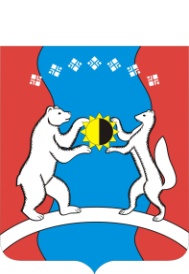 САХА ӨРӨСПҮҮБҮЛҮКЭТЭ«АЛДАН ОРОЙУОНА»МУНИЦИПАЛЬНАЙТЭРИЛЛИИДЬАһАЛТАТАУУРААХ____________________________________________________________________________________________________________________________________________________________________________________________________________________________________________________________________________________________________________________(наименование должности уполномоченного лица)(наименование должности уполномоченного лица)(наименование должности уполномоченного лица)(наименование должности уполномоченного лица)(наименование должности уполномоченного лица)(наименование должности уполномоченного лица)(наименование должности уполномоченного лица)____________________________________________________________________________________________________________________________________________________________________________________________________________________________________________________________________________________________________________________(наименование органа-учредителя (учреждения)(наименование органа-учредителя (учреждения)(наименование органа-учредителя (учреждения)(наименование органа-учредителя (учреждения)(наименование органа-учредителя (учреждения)(наименование органа-учредителя (учреждения)(наименование органа-учредителя (учреждения)______________    _________________________________________    _________________________________________    _________________________________________    _________________________________________    _________________________________________    _________________________________________    ___________________________(подпись)                       (расшифровка подписи)      (подпись)                       (расшифровка подписи)      (подпись)                       (расшифровка подписи)      (подпись)                       (расшифровка подписи)      (подпись)                       (расшифровка подписи)      (подпись)                       (расшифровка подписи)      (подпись)                       (расшифровка подписи)                              "____" ____________ 20____ г.                        "____" ____________ 20____ г.                        "____" ____________ 20____ г.                        "____" ____________ 20____ г.                        "____" ____________ 20____ г.                        "____" ____________ 20____ г.                        "____" ____________ 20____ г.План финансово-хозяйственной деятельности на  20__ г.План финансово-хозяйственной деятельности на  20__ г.           (на 20__ г. и плановый период 20__ и 20__ годов)           (на 20__ г. и плановый период 20__ и 20__ годов)КодыКодыКодыот "____" ________ 20__ г. < 2>от "____" ________ 20__ г. < 2>ДатаДатаОрган, осуществляющий функции и полномочия учредителя __________________________________________________Орган, осуществляющий функции и полномочия учредителя __________________________________________________по Сводному рееструпо Сводному рееструОрган, осуществляющий функции и полномочия учредителя __________________________________________________Орган, осуществляющий функции и полномочия учредителя __________________________________________________глава по БКглава по БКпо Сводному рееструпо Сводному рееструИННИННУчреждение ___________________________________Учреждение ___________________________________КППКППЕдиница измерения: руб.Единица измерения: руб.по ОКЕИпо ОКЕИ383383383Наименование показателяКод строкиКод по бюджетной классификации Российской ФедерацииАналитическийкодСуммаСуммаСуммаСуммаНаименование показателяКод строкиКод по бюджетной классификации Российской ФедерацииАналитическийкодна20  г.текущийфинансовый годна 20   г. первый год планового периодана 20   г. второй год планового периодазапределами планового периода12345678Остаток средств на начало текущего финансового года0001xxОстаток средств на конец текущего финансового года0002xxДоходы, всего:1000в том числе: доходы от собственности, всего1100120в том числе:1110доходы от оказания услуг, работ, компенсации затрат учреждений, всего1200130в том числе:субсидии на финансовое обеспечение выполнения государственного (муниципального) задания за счет средств бюджета публично-правового образования, создавшего учреждение1210130субсидии на финансовое обеспечение выполнения государственного задания за счет средств бюджета Федерального фонда обязательного медицинского страхования1220130доходы от штрафов, пеней, иных сумм принудительного изъятия, всего1300140в том числе:1310140безвозмездные денежные поступления, всего1400150в том числе:прочие доходы, всего1500180в том числе: целевые субсидии1510180субсидии на осуществление капитальных вложений1520180доходы от операций с активами, всего1900в том числе:прочие поступления, всего1980xиз них: увеличение остатков денежных средств за счет возврата дебиторской задолженности прошлых лет1981510xРасходы, всего2000xв том числе: на выплаты персоналу, всего2100xxв том числе: оплата труда2110111xпрочие выплаты персоналу, в том числе компенсационного характера2120112xиные выплаты, за исключением фонда оплаты труда учреждения, для выполнения отдельных полномочий2130113xвзносы по обязательному социальному страхованию на выплаты по оплате труда работников и иные выплаты работникам учреждений, всего2140119xв том числе:на выплаты по оплате труда2141119xна иные выплаты работникам2142119xденежное довольствие военнослужащих и сотрудников, имеющих специальные звания2150131xиные выплаты военнослужащим и сотрудникам, имеющим специальные звания2160134xстраховые взносы на обязательное социальное страхование в части выплат персоналу, подлежащих обложению страховыми взносами2170139xв том числе:на оплату труда стажеров2171139xна иные выплаты гражданским лицам (денежное содержание)2172139xсоциальные и иные выплаты населению, всего2200300xв том числе:социальные выплаты гражданам, кроме публичных нормативных социальных выплат2210320xиз них: пособия, компенсации и иные социальные выплаты гражданам, кроме публичных нормативных обязательств2211321xвыплата стипендий, осуществление иных расходов на социальную поддержку обучающихся за счет средств стипендиального фонда2220340xна премирование физических лиц за достижения в области культуры, искусства, образования, науки и техники, а также на предоставление грантов с целью поддержки проектов в области науки, культуры и искусства2230350xсоциальное обеспечение детей-сирот и детей, оставшихся без попечения родителей2240360xуплата налогов, сборов и иных платежей, всего2300850xиз них:налог на имущество организаций и земельный налог2310851xиные налоги (включаемые в состав расходов) в бюджеты бюджетной системы Российской Федерации, а также государственная пошлина2320852xуплата штрафов (в том числе административных), пеней, иных платежей2330853xбезвозмездные перечисления организациям и физическим лицам, всего2400xxиз них:гранты, предоставляемые другим организациям и физическим лицам2410810xвзносы в международные организации2420862xплатежи в целях обеспечения реализации соглашений с правительствами иностранных государств и международными организациями2430863xпрочие выплаты (кроме выплат на закупку товаров, работ, услуг)2500xxисполнение судебных актов Российской Федерации и мировых соглашений по возмещению вреда, причиненного в результате деятельности учреждения2520831xрасходы на закупку товаров, работ, услуг, всего2600xв том числе: закупку научно-исследовательских и опытно конструкторских работ2610241закупку товаров, работ, услуг в сфере информационно коммуникационных технологий2620242закупку товаров, работ, услуг в целях капитального ремонта государственного (муниципального) имущества2630243прочую закупку товаров, работ и услуг, всего2640244из них:капитальные вложения в объекты государственной (муниципальной) собственности, всего2650400в том числе: приобретение объектов недвижимого имущества государственными (муниципальными) учреждениями2651406строительство (реконструкция) объектов недвижимого имущества государственными (муниципальными) учреждениями2652407Выплаты, уменьшающие доход, всего3000100xв том числе: налог на прибыль3010xналог на добавленную стоимость3020xпрочие налоги, уменьшающие доход3030xПрочие выплаты, всего4000xxиз них: возврат в бюджет средств субсидии4010610xТаблица II Раздел II. Сведения по выплатам на закупки товаров, работ, услугТаблица II Раздел II. Сведения по выплатам на закупки товаров, работ, услугТаблица II Раздел II. Сведения по выплатам на закупки товаров, работ, услугТаблица II Раздел II. Сведения по выплатам на закупки товаров, работ, услугТаблица II Раздел II. Сведения по выплатам на закупки товаров, работ, услугТаблица II Раздел II. Сведения по выплатам на закупки товаров, работ, услугТаблица II Раздел II. Сведения по выплатам на закупки товаров, работ, услугТаблица II Раздел II. Сведения по выплатам на закупки товаров, работ, услугТаблица II Раздел II. Сведения по выплатам на закупки товаров, работ, услугТаблица II Раздел II. Сведения по выплатам на закупки товаров, работ, услугТаблица II Раздел II. Сведения по выплатам на закупки товаров, работ, услугТаблица II Раздел II. Сведения по выплатам на закупки товаров, работ, услугТаблица II Раздел II. Сведения по выплатам на закупки товаров, работ, услугТаблица II Раздел II. Сведения по выплатам на закупки товаров, работ, услугТаблица II Раздел II. Сведения по выплатам на закупки товаров, работ, услугТаблица II Раздел II. Сведения по выплатам на закупки товаров, работ, услугТаблица II Раздел II. Сведения по выплатам на закупки товаров, работ, услугТаблица II Раздел II. Сведения по выплатам на закупки товаров, работ, услуг№ п/пНаименование показателяКоды строкГод начала закупкиГод начала закупкиСумма в рублях с точностью до двух знаков после запятойСумма в рублях с точностью до двух знаков после запятойСумма в рублях с точностью до двух знаков после запятойСумма в рублях с точностью до двух знаков после запятойСумма в рублях с точностью до двух знаков после запятойСумма в рублях с точностью до двух знаков после запятойСумма в рублях с точностью до двух знаков после запятойСумма в рублях с точностью до двух знаков после запятойСумма в рублях с точностью до двух знаков после запятойСумма в рублях с точностью до двух знаков после запятойСумма в рублях с точностью до двух знаков после запятойСумма в рублях с точностью до двух знаков после запятойСумма в рублях с точностью до двух знаков после запятойСумма в рублях с точностью до двух знаков после запятой№ п/пНаименование показателяКоды строкГод начала закупкиГод начала закупкина 20__ г. (текущий финансовый год)на 20__ г. (текущий финансовый год)на 20__ г. (первый год планового периода)на 20__ г. (первый год планового периода)на 20__ г. (первый год планового периода)на 20__ г. (первый год планового периода)на 20__ г. (второй год планового периода)на 20__ г. (второй год планового периода)на 20__ г. (второй год планового периода)на 20__ г. (второй год планового периода)за пределами планового периодаза пределами планового периодаза пределами планового периодаза пределами планового периода12344556666777788881Выплаты на закупку товаров, работ, услуг, всего 26000xx1.1.в том числе:26100xx1.1.по контрактам (договорам), заключенным до начала текущего финансового года без применения норм Федерального закона от 5.04.2013 № 44-ФЗ "О контрактной системе в сфере закупок товаров, работ, услуг для обеспечения государственных и муниципальных нужд" (Собрание законодательства Российской Федерации, 2013, № 14, ст. 1652; 2018, № 32, ст. 5104) (далее - Федеральный закон № 44-ФЗ) и Федерального закона от 18.07.2011 № 223-ФЗ "О закупках товаров, работ, услуг отдельными видами юридических лиц" (Собрание законодательства Российской Федерации, 2011,  30, ст. 4571; 2018, № 32, ст. 5135) (далее - Федеральный закон №223-ФЗ) 26100xx1.2.по контрактам (договорам), планируемым к заключению в соответствующем финансовом году без применения норм Федерального закона № 44-ФЗ и Федерального закона № 223-ФЗ 26200xx1.3.по контрактам (договорам), заключенным до начала текущего финансового года с учетом требований Федерального закона № 44-ФЗ и Федерального закона № 223-ФЗ 26300xx1.4.по контрактам (договорам), планируемым к заключению в соответствующем финансовом году с учетом требований Федерального закона № 44-ФЗ и Федерального закона № 223-ФЗ 26400xx1.4.1.в том числе:xx1.4.1.за счет субсидий, предоставляемых на финансовое обеспечение выполнения муниципального задания26410xx1.4.1.1.в том числе:xx1.4.1.1.в соответствии с Федеральным законом № 44-ФЗ26411xx1.4.1.2.в соответствии с Федеральным законом № 223-ФЗ 26412xx1.4.2.за счет субсидий, предоставляемых в соответствии с абзацем вторым пункта 1 статьи 78.1 Бюджетного кодекса Российской Федерации26420xx1.4.2.1в том числе:xx1.4.2.1в соответствии с Федеральным законом № 44-ФЗ26421xx1.4.2.2.в соответствии с Федеральным законом № 223-ФЗ 26422xx1.4.3.за счет субсидий, предоставляемых на осуществление капитальных вложений 26430xx1.4.4.за счет средств обязательного медицинского страхования26440xx1.4.4.1.в том числе:xx1.4.4.1.в соответствии с Федеральным законом № 44-ФЗ26441xx1.4.4.2.в соответствии с Федеральным законом № 223-ФЗ 26442xx1.4.5.за счет прочих источников финансового обеспечения26450xx1.4.5.1.в том числе:xx1.4.5.1.в соответствии с Федеральным законом № 44-ФЗ26451xx1.4.5.2.в соответствии с Федеральным законом № 223-ФЗ26452xx2.Итого по контрактам, планируемым к заключению в соответствующем финансовом году в соответствии с Федеральным законом № 44-ФЗ, по соответствующему году закупки 26500xxв том числе по году начала закупки:265103.Итого по договорам, планируемым к заключению в соответствующем финансовом году в соответствии с Федеральным законом № 223-ФЗ, по соответствующему году закупки26600xxв том числе по году начала закупки:26610 в том числе закупки до начала очередного финансового года:26620Руководитель учреждения(уполномоченное лицо учреждения)  __________________       __________________       ______________________________                 (уполномоченное лицо учреждения)  __________________       __________________       ______________________________                 (уполномоченное лицо учреждения)  __________________       __________________       ______________________________                 (уполномоченное лицо учреждения)  __________________       __________________       ______________________________                 (уполномоченное лицо учреждения)  __________________       __________________       ______________________________                 (уполномоченное лицо учреждения)  __________________       __________________       ______________________________                 (уполномоченное лицо учреждения)  __________________       __________________       ______________________________                 (уполномоченное лицо учреждения)  __________________       __________________       ______________________________                 (уполномоченное лицо учреждения)  __________________       __________________       ______________________________                 (уполномоченное лицо учреждения)  __________________       __________________       ______________________________                 (уполномоченное лицо учреждения)  __________________       __________________       ______________________________                 (уполномоченное лицо учреждения)  __________________       __________________       ______________________________                 (уполномоченное лицо учреждения)  __________________       __________________       ______________________________                 (уполномоченное лицо учреждения)  __________________       __________________       ______________________________                 (уполномоченное лицо учреждения)  __________________       __________________       ______________________________                 (уполномоченное лицо учреждения)  __________________       __________________       ______________________________                 (уполномоченное лицо учреждения)  __________________       __________________       ______________________________                 (уполномоченное лицо учреждения)  __________________       __________________       ______________________________                                                                                         (должность)                         (подпись)                          (расшифровка  подписи)                                                                        (должность)                         (подпись)                          (расшифровка  подписи)                                                                        (должность)                         (подпись)                          (расшифровка  подписи)                                                                        (должность)                         (подпись)                          (расшифровка  подписи)                                                                        (должность)                         (подпись)                          (расшифровка  подписи)                                                                        (должность)                         (подпись)                          (расшифровка  подписи)                                                                        (должность)                         (подпись)                          (расшифровка  подписи)                                                                        (должность)                         (подпись)                          (расшифровка  подписи)                                                                        (должность)                         (подпись)                          (расшифровка  подписи)                                                                        (должность)                         (подпись)                          (расшифровка  подписи)                                                                        (должность)                         (подпись)                          (расшифровка  подписи)                                                                        (должность)                         (подпись)                          (расшифровка  подписи)                                                                        (должность)                         (подпись)                          (расшифровка  подписи)                                                                        (должность)                         (подпись)                          (расшифровка  подписи)                                                                        (должность)                         (подпись)                          (расшифровка  подписи)                                                                        (должность)                         (подпись)                          (расшифровка  подписи)                                                                        (должность)                         (подпись)                          (расшифровка  подписи)                                                                        (должность)                         (подпись)                          (расшифровка  подписи)Исполнитель  _____________________       _________________________________      _________________________________Исполнитель  _____________________       _________________________________      _________________________________Исполнитель  _____________________       _________________________________      _________________________________Исполнитель  _____________________       _________________________________      _________________________________Исполнитель  _____________________       _________________________________      _________________________________Исполнитель  _____________________       _________________________________      _________________________________Исполнитель  _____________________       _________________________________      _________________________________           (должность)                               (фамилия, инициалы)                                         (телефон)           (должность)                               (фамилия, инициалы)                                         (телефон)           (должность)                               (фамилия, инициалы)                                         (телефон)           (должность)                               (фамилия, инициалы)                                         (телефон)           (должность)                               (фамилия, инициалы)                                         (телефон)           (должность)                               (фамилия, инициалы)                                         (телефон)           (должность)                               (фамилия, инициалы)                                         (телефон)           (должность)                               (фамилия, инициалы)                                         (телефон)           (должность)                               (фамилия, инициалы)                                         (телефон)           (должность)                               (фамилия, инициалы)                                         (телефон)           (должность)                               (фамилия, инициалы)                                         (телефон)           (должность)                               (фамилия, инициалы)                                         (телефон)           (должность)                               (фамилия, инициалы)                                         (телефон)           (должность)                               (фамилия, инициалы)                                         (телефон)           (должность)                               (фамилия, инициалы)                                         (телефон)           (должность)                               (фамилия, инициалы)                                         (телефон)           (должность)                               (фамилия, инициалы)                                         (телефон)           (должность)                               (фамилия, инициалы)                                         (телефон)"_____" ___________ 20__ г."_____" ___________ 20__ г."_____" ___________ 20__ г."_____" ___________ 20__ г."_____" ___________ 20__ г."_____" ___________ 20__ г."_____" ___________ 20__ г.СОГЛАСОВАНО:СОГЛАСОВАНО:СОГЛАСОВАНО:СОГЛАСОВАНО:СОГЛАСОВАНО:СОГЛАСОВАНО:СОГЛАСОВАНО:______________________________________________________________________________________________________________________________________________________________________________________________________________________________________________________________________________________________________________________________________________________________________________________________________________________(наименование должности уполномоченного лица органа-учредителя)(наименование должности уполномоченного лица органа-учредителя)(наименование должности уполномоченного лица органа-учредителя)(наименование должности уполномоченного лица органа-учредителя)(наименование должности уполномоченного лица органа-учредителя)(наименование должности уполномоченного лица органа-учредителя)(наименование должности уполномоченного лица органа-учредителя)(наименование должности уполномоченного лица органа-учредителя)(наименование должности уполномоченного лица органа-учредителя)(наименование должности уполномоченного лица органа-учредителя)(наименование должности уполномоченного лица органа-учредителя)(наименование должности уполномоченного лица органа-учредителя)(наименование должности уполномоченного лица органа-учредителя)(наименование должности уполномоченного лица органа-учредителя)(наименование должности уполномоченного лица органа-учредителя)(наименование должности уполномоченного лица органа-учредителя)(наименование должности уполномоченного лица органа-учредителя)(наименование должности уполномоченного лица органа-учредителя)___________            _____________________________________________________            _____________________________________________________            _____________________________________________________            _____________________________________________________            _____________________________________________________            _____________________________________________________            __________________________________________   (подпись)                                 (расшифровка подписи)          (подпись)                                 (расшифровка подписи)          (подпись)                                 (расшифровка подписи)          (подпись)                                 (расшифровка подписи)          (подпись)                                 (расшифровка подписи)          (подпись)                                 (расшифровка подписи)          (подпись)                                 (расшифровка подписи)          (подпись)                                 (расшифровка подписи)          (подпись)                                 (расшифровка подписи)          (подпись)                                 (расшифровка подписи)          (подпись)                                 (расшифровка подписи)          (подпись)                                 (расшифровка подписи)          (подпись)                                 (расшифровка подписи)          (подпись)                                 (расшифровка подписи)          (подпись)                                 (расшифровка подписи)          (подпись)                                 (расшифровка подписи)          (подпись)                                 (расшифровка подписи)          (подпись)                                 (расшифровка подписи)       №п/пДолжность,группадолжностейУстановленнаячисленность,единицСреднемесячный размер оплаты труда на одного работника, руб.Среднемесячный размер оплаты труда на одного работника, руб.Среднемесячный размер оплаты труда на одного работника, руб.Среднемесячный размер оплаты труда на одного работника, руб.Прочиевыплаты социаль-ного характераФонд оплаты труда в год, руб.№п/пДолжность,группадолжностейУстановленнаячисленность,единицВсегов том числе:в том числе:в том числе:Прочиевыплаты социаль-ного характераФонд оплаты труда в год, руб.№п/пДолжность,группадолжностейУстановленнаячисленность,единицВсегоподолжност-номуокладупо выплатам компенса-ционного характерапо выплатам стимули-рующего характераПрочиевыплаты социаль-ного характераФонд оплаты труда в год, руб.1234567810Итого:Итого:xxxxx№п/пНаименованиерасходовСредний размер выплаты на одного работника в день, руб.Количествоработников,чел.КоличестводнейСумма, руб.123456Итого:Итого:xxx№п/пНаименованиерасходовЧисленностьработников,получающихпособиеКоличество выплат в год на одного работникаРазмер выплаты (пособия) в месяц,руб.Сумма, руб.123456Итого:Итого:xxx№п/пНаименованиерасходовЧисленность работников, получающих выплату (пособие, компенсацию)Количество выплат в год на одного работникаРазмер выплаты (пособия, компенсации) в месяц, руб.Сумма, руб.123456Итого:Итого:xx№п/пНаименование государственного внебюджетного фондаРазмер базы для начисления страховых взносов, руб.Суммавзноса,руб.12341Страховые взносы в Пенсионный фонд РФ, всегоx1.1.в том числе: по ставке 22,0%1.2.по ставке 10,0%1.3.с применением пониженных тарифов взносов в Пенсионный фонд РФ для отдельных категорий плательщиков2Страховые взносы в Фонд социального страхования РФ, всегоx2.1.в том числе:обязательное социальное страхование на случай временной нетрудоспособности и в связи с материнством по ставке 2,9%2.2.с применением ставки взносов в Фонд социального страхования Российской Федерации по ставке 0,0%2.3.обязательное социальное страхование от несчастных случаев на производстве и профессиональных заболеваний по ставке 0,2%2.4.обязательное социальное страхование от несчастных случаев на производстве и профессиональных заболеваний по ставке 0, % *2.5.обязательное социальное страхование от несчастных случаев на производстве и профессиональных заболеваний по ставке 0, % *3Страховые взносы в Федеральный фонд обязательного медицинского страхования, всего (по ставке 5,1%)Итого:Итого:x№п/пНаименованиепоказателяРазмер одной выплаты, руб.Количество выплат в годОбщая сумма выплат, руб.12345Итого:Итого:xx№п/пНаименованиерасходовНалоговая база, руб.Ставка налога, %Сумма начисленного налога, подлежащего уплате, руб.12345Итого:Итого:х№п/пНаименованиерасходовРазмер одной выплаты, руб.Количество выплат в годОбщая сумма выплат, руб.12345Итого:Итого:хх№п/пНаименованиерасходовРазмер одной выплаты, руб.Количество выплат в годОбщая сумма выплат, руб.12345Итого:Итого:xx№п/пНаименованиерасходовКоличествономеровКоличество платежей в годСтоимость за единицу, руб.Сумма, руб. (гр. 3 x гр. 4 x гр. 5)123456Итого:Итого:xxx№п/пНаименование расходовКоличество услуг перевозкиЦена услуги перевозки, руб.Сумма, руб. (гр. 3 x гр. 4)12345Итого:Итого:xx№п/пНаименованиерасходовРазмер потребления ресурсовТариф (с учетом НДС), руб.Индексация,%Сумма, руб.123456Итого:Итого:xxx№п/пНаименование расходовКоличествоСтавка арендной платыСтоимость (с учетом НДС), руб.12345Итого:Итого:xx№п/пНаименование расходовОбъектКоличестворабот(услуг)Стоимость работ (услуг), руб.12345Итого:Итого:xх№п/пНаименование расходовКоличество договоровСтоимость услуг (работ), руб.1234Итого:Итого:x№п/пНаименование расходовКоличествоСредняя стоимость, руб.Сумма, руб.12345Итого:Итого:х